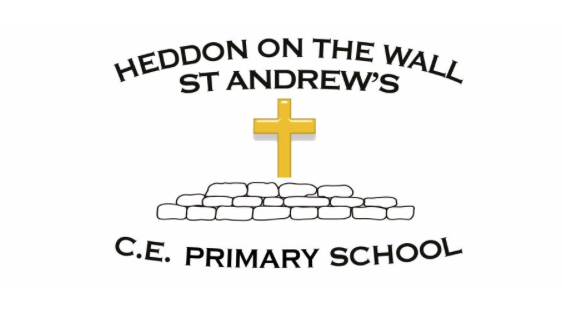 Year 3 – Summer 2 – SpellingsWeek 1
WB- 07/06/21Statutory Word List AssessmentWeek 2
WB- 14/06/21HomophonesWeek 3
WB- 21/06/21The short i sound spelt yWeek 4
WB- 28/06/21Adding the prefix re- Week 5
WB- 05/07/21Adding the prefix anti- Week 6
WB- 12/07/21Adding the prefix super-accident believe calendar caught circle difficult eighth favourite fruit knowledge bearbarebrake break here hear knewnew difficult ordinary Egypt pyramid gymmysterysyllable earthheightheardforward circle rearrangereappearredecoraterecycle replayreheatknowledge medicine minute opposite anticlockwiseantisepticantifreeze antisocial antidotepeculiar caughtaccidentquarter fruit superherosupermarketsuperhumansuperstarsuperfastpotatoes remember sentence separate favourite 